Representing the Causes of World War I  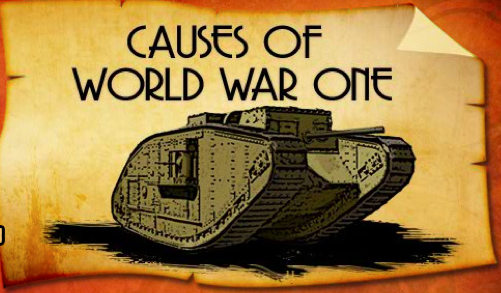 With a partner or in groups of two, choose one of the critical events that led up to the beginning of World War I.  Part 1: The BrainstormWith your partner, brainstorm some of the key events that took place prior to World War I (events that contributed to the cause of the war).  Record your brainstorm.  Collaborate with two other groups to compare your results.Part 2: Pick and ChooseChoose one of the events that you feel you could represent in a creative wayPart 3: Pick A PlatformChoose a method to represent your ‘cause’.  IMovie, Explain Everything, Stop Motion…you decide.  However, you must clear your platform of choice with the teacher.  Share your presentation with the class.Part 4: The EssentialsYour final product must include the following:A clear and obvious titleVisible text or audio that clearly explains what’s taking placeIf it’s a ‘press and play’ event, it should be between 1-3 minutes (but this amount is open for discussion)Consider the 5 W’s (who, what, where, when and why)Be thorough, accurate and neatPart 5: The Rubric1. At the end of each work class, you will assess your own level of progress.2. The final product will be assessed based on the following rubric.Part 6: An ExampleHere’s a good example from previous students completing the task.  It was made using Stop Motion and iMovie.  Click Here.